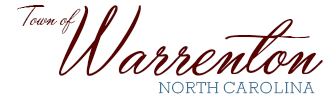 P.O. Box 281Walter M. Gardner, Jr. – Mayor                                                                 Warrenton, NC  27589-0281Robert F. Davie, Jr. – Town Administrator                                 (252) 257-1122   Fax (252) 257-9219www.warrenton.nc.gov_____________________________________________________________________________________________Historic District CommissionApril 24, 2023MinutesChairman Richard Hunter called to order a meeting for the Historic District Commission at 5:30 PM at the Warrenton Town Hall.  Also attending were Michael Coffman, Cynthia Jenkins, Marsha West, Kate Hazen, Bobby Tippett, Town Administrator, Robert Davie, and Tracy Stevenson.  A quorum was present.  Chairman Richard Hunter asked if any ex-parte communication had taken place.  There was none.  Mr. Hunter inquired of conflicts of interest with the COA applicants.   Mr. Hunter requested the addition of Rickey Branning of 437 S. Main Street to the agenda for removal of out buildings that was postponed from the February meeting.Cynthia Jenkins made a motion to approve the March meeting minutes, which was seconded by Marsha West. The motion was approved by unanimous vote.437 S. Main Street COAApplicant Rickey Branning was in attendance.  Commission members have viewed the out buildings and agree that the buildings are not salvageable but provided contact information of possible sources that would like to re-purpose the wood from the out buildings.  Cynthia Jenkins made a motion to approve the removal of three out buildings, with a second by Bobby Tippett.  The motion was approved by unanimous vote.  112 W. Macon Street COAApplicant Chris Privette was in attendance.  Mr. Privette was sworn in and described his request to remove an existing stone wall to gain access to the back of the property and to create a driveway.  He further stated that this was the first step to several improvements/changes he is planning for Macon Street.  Bobby Tippett expressed concern for the loss of parking spaces along Macon Street.  Cynthia Jenkins questioned the width of the driveway.  Mr. Privette stated the driveway would be 15 ft. and there is 20 ft. between 106 and 112 W. Macon Street.  Chairman Hunter questioned the existing utility poles that are in the area of the proposed driveway.  Mr. Privette stated that one pole has already been removed and replaced with a rear transformer with underground service and that the other is a telephone pole which will be removed as well.  He further stated he has spoken with Public Works Director, Bill Perkinson, in reference to the existing water meter at the proposed location and the driveway will meet DOT standards.  Citizen Matt Shepherdson voiced his support of the requested removal of stone wall as the wall is not of significant historic value.  Kate Hazen made a motion to approve the removal of the existing stone wall and the creation of driveway as presented, with a second by Michael Coffman.  The motion was approved by unanimous vote.Kate Hazen further stated that she would like the Commission to look into creating an approved contractors list as well as an approved materials list during the next HDC meeting.  With no further business, the meeting was adjourned.